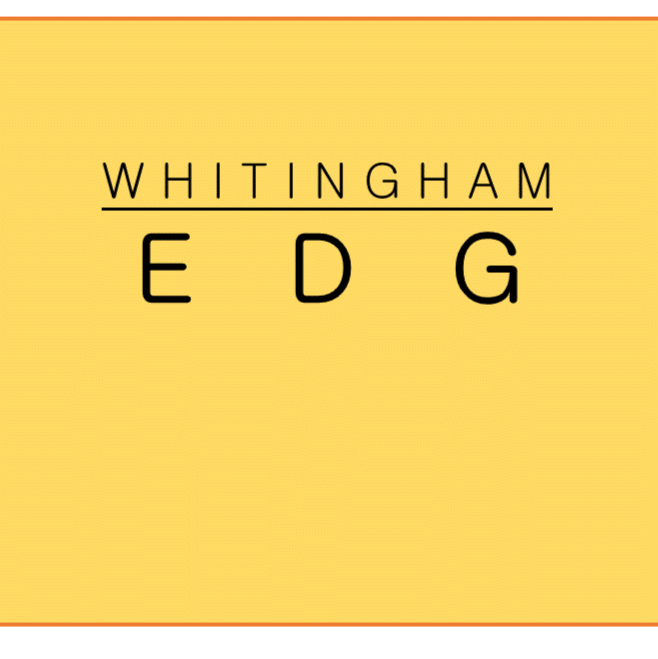 Whitingham Economic Development GroupTown of Whitingham OfficesJacksonville, VT 05342-0529Minutes of meeting at Town Office Tuesday, January 24, 2016 Attending: Gretchen Havreluk, Jen Burnell, Jack Keefe, Kyle FreyMeeting called to order at 7:41a.m.Minutes of September 26th 2016 and November 29, 2016 meeting approved.Sale of Trans Canada; Jack gave an update on conversations with Arclight who should be closing the sale of Trans Canada properties in June. The company spokesperson could not speak at length until after the closing. Jack will continue conversations this spring. He also spoke with Chris Campany from Windham Regional Commission. Chris is working on a multi town conversation with towns affected by the sale. Whitingham brochures; Gig & Gretchen will continue working on the History bi-fold & Business two sided rack card. Flood Mitigation, Gretchen noted a grant and will get together with Gig to work on it. A letter of intent is due Feb 10th. Tax Stabilization Policy; Gretchen updated EDG on the meeting with the Selectboard. They were not ready to sign on that night and asked that EDG bring it to the Planning Commission. Gretchen did so and reported back the Commissions reaction. Jenepher was at the Selectboard meeting, but not at the Planning Commission. It was Gretchen and Jen’s take that both boards did not have a full understanding of the policy. It was agreed to go back to the Selectboard with examples of how the policy could work for a company. Town Plan Update Economic Development Section; some discussion, board members asked to look at what the Town has and modify/add to it. Kyle suggested more interesting content, he will work on wording for this for the next meeting.Public Relations/Advertising; Discussion of a video. Kyle was going to check on pricing. February 10, 2017 is the last day to accept bids for the web site. Next meeting to discuss the Rt100 Byway on the State of Vermont web site. Brain storming video ideas  10.  Adjourned at 8:50AM